Pet nespametnih žensk je zamudilo enkratno priložnost. Podobno se dogaja nam v vsakdanjem življenju, da zaradi nepazljivosti zamudimo odločilne trenutke.Številni ljudje so črnogledi glede prihodnosti našega planeta - Zemlje. Zavedamo se ogroženosti naše življenjske osnove: onesnaženosti zemlje, vodovja, zraka in na splošno klimatskih sprememb … koronavirusa, covida 19.Se nam že bliža skorajšnji konec sveta? Kaj pravimo kristjani tistim, ki vidijo samo znamenja bližajočega konca sveta? Gospod od nas pričakuje budnost in ne razlage znamenj. Kajti sam Gospod je rekel, da nihče ne pozna ne dneva ne ure! Vprašajmo se, a  smo nenehno pripravljeni za nenadni Gospodov prihod!                                                                  Odgovarja:    Franc Kraner, žpk – sodelavec, tel.: 051685734, 02 8720173, e-mail: franc.kraner@rkc.si.                                                                                                                                Naročniki mašnih namenov se strinjajo z objavo v tiskanih oznanilih in oznanilih na spletu ter oglasni deski.  OznanilaLIBELIČE - SV. MARTIN46. teden 2020  OznanilaLIBELIČE - SV. MARTIN46. teden 2020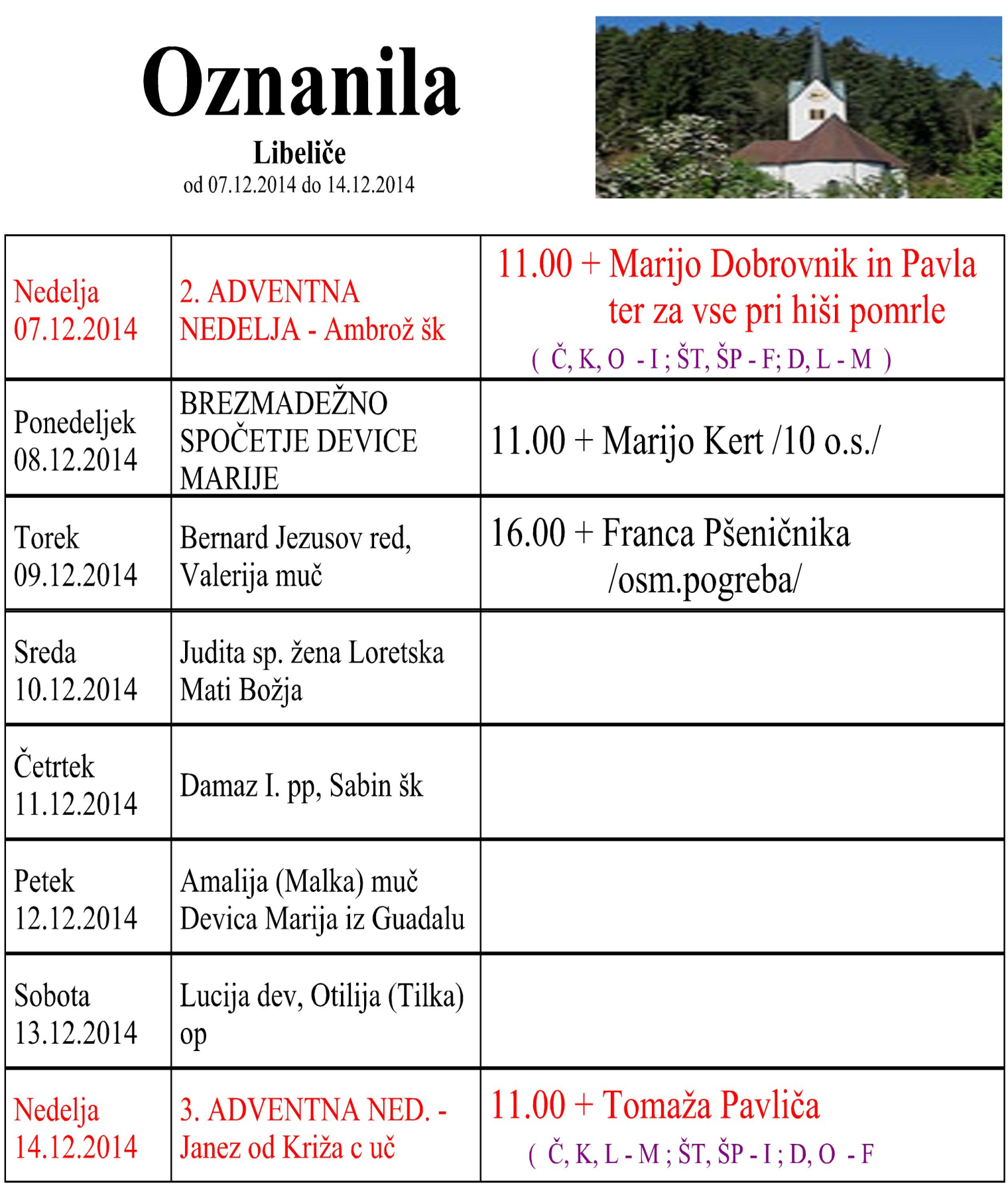 NEDELJA  8. november32. nedelja med letom – zahvalna nedelja 08:00  + Adolfa Krevha /Mrzelovi/11:00  + starše: Bogomirja in Marijo Knez               in brata Pavla in za vse + pri hiši                                                          v LibeličahPONEDELJEK  9. novemberTeodor –Božidar, Darko - mučenec18:00     po namenuTOREK10. novemberLeon Veliki, papež, cerkveni učitelj18:00     po namenuSREDA11. novemberMartin iz Toursa, škof16:00  + Pavla Glinika /družina Primožič/                                                                               v LibeličahČETRTEK12. novemberJozafat Kunčevič, škof,mučenec; Milan, duh.18:00     po namenu PETEK13. novemberStanislav Kostka, redovnik09:00     po namenu pri Sv. KrižuSOBOTA14. novemberLovrenc Irski, škof11:00  + Ingo Kotnik               /Rozalija Podbrežnik z družino/   NEDELJA15. november33. nedelja med letom – Albert Veliki, šk., c. učitelj – začetek tedna zaporov 08:00  + Ivana Črešnika in               mamo Julko Pošek11:00  + Amalijo  Pšeničnik /15 o.s./ in vse              + Rutarjeve  /Pavel Jergač/   v Libeličah